AVANTJe réfléchis àA l’aide du tableau ci-dessous, je choisis les centres d’intérêts qui me correspondent le mieux, afin de déterminer les trois métiers que j’irai observer lors du Carrefour des Métiers du 07 Mars 2014.Si tu as des centres d’intérêts multiples, recherche sur le site de l’ONISEP (www.onisep.fr)AVANTCe que j’aime faire  « J’AIME »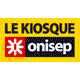 Je sélectionne un métier sur lequel je souhaite obtenirdes informations. J’explique pourquoi il m’intéresse.Métier 1 :	Pourquoi ?	  « METIERS A DECOUVRIR »Je sélectionne deux métiers que je ne connais pas et que je veuxdécouvrir sur le salon. Je note en quoi ils m'intéressent.Métier 2 :	Pourquoi ?	Métier 3 :	Pourquoi ?	  JE SOUHAITERAIS ASSISTER À LA CONFÉRENCE :1 : Ingénieur : les métiers2 : Travailler dans le secteur sanitaire et socialAPRESNe pas oublier de changer le texte de la 1ère page sur laquelle doivent figurer :Le logo du Carrefour des métiers (en haut)Salle de la MoutèteORTHEZ07 mars 2014Un encadré comportant le nom et le prénom de l’élèveNom :	Prénom : 	Les logos des partenaires en bandeau en basEt bien sur l’image de fond.IntérêtsJ’aime beaucoupJ’aimeun peuIndifférentJe n’aime pas du toutJ’aime la natureJe veux protéger la planèteLe sport est ma passionJ’aime les sensations fortesRéparer, bricoler, j’adore çaJ’aime bien faire des expériencesJe suis branché high-techJ’aime être aux commandesJe suis fort en languesJe suis accro au multimédiaJ’ai un bon coup de crayonJe veux travailler dans le spectacleJe veux être utile aux autresJe veux faire respecter la loiJe veux m’occuper d’animauxJ’aime bougerJe serai un pro de la conduiteJe veux travailler de mes mainsJe serai un pro du bâtimentJ’aime jongler avec les chiffresJ’ai la bosse du commerceJ’ai le sens du contactJ’aimerai me lancer dans la communicationJe veux travailler dans l’audiovisuelLe mode me fait rêverJ’aime le contact avec les enfantsMa vocation est de soignerJ’aime faire un travail de précisionJ’aime fabriquer, construireMETIER 1METIER 2METIER 3VOTRE MÉTIER :Conditions de travailContraintesÉvolution de la professionVOTRE PARCOURS DE FORMATIONDESCRIPTIF D’UNE JOURNÉENOM ET SIGNATURE DU PROFESSIONNEL RENCONTRE